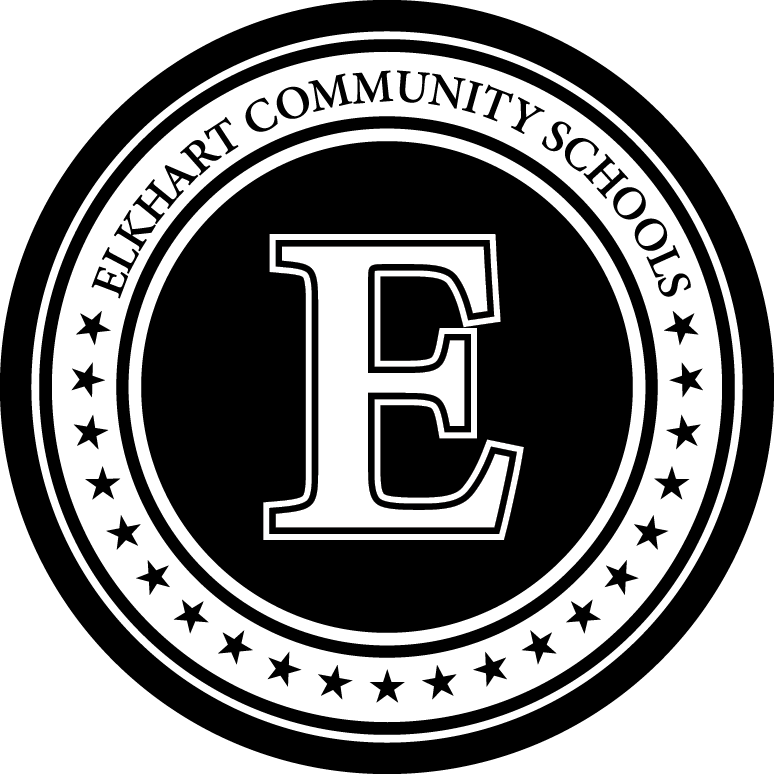 Educational Surrogate Parent Appointment FormDate:      						School:      Student name:      						ID#:      Grade:      						Date of birth:      Special education category:      		Surrogate parent(s) name:      Address:      						Apt/lot:      City:      			State:      		Zip code:      surrogate parent name has been appointed a surrogate parent for student name.Surrogate parents should be invited to attend all special education case conferences, and sign any parent permission forms required to assure an appropriate special education program.Tina NorthernTina NorthernDirector of Special EducationElkhart Community Schools2720 California RoadElkhart, IN 46514(574)262-5861Distribution:School Student’s Confidential File